KOMISIONI PËR EDUKIM TË VAZHDUESHËM PROFESIONALAPLIKACIONI PËR AKREDITIM TË AKTIVITETEVE TË EVP-sëData e aplikimit:				Emërtimi i ngjarjes:  						    Emërtimi i Shoqatës/Institucionit: _______________________________________________________________________Emri dhe Mbiemri i personit përgjegjës/të autorizuar:___________________________Tel./Email  kontaktues:									Lloji i aktivitetit:		Konferencë: □	Kongres □  Seminar □ Simpozium □ Takim profesional □Tjetër (shpjego): 											Vendi i tubimit: 					Data e tubimit: 					Grupi i synuar profesional:				Kohëzgjatja: 				Numri maksimal i pjesëmarrësve: 			Numri i regjistrimit të organizatorit:                              INFORMATA SHTESË, Ju lutemi, bashkangjitni informatat, në vijim:• Programi i hollësishëm i aktivitetit (objektivat, përmbajtja, metodologjia, orari, etj.);• Buxheti;• Dobia e pritur;• Relevanca për shkencen dhe sektorin farmaceutik.TERMAT E REFERENCESPrezentimi i ngjarjes:Qëllimi i ngjarjes:Kohëzgjatja:Buxheti:Benificionet e pritura:Këtij aplikacioni i bashkangjitet:a) Programin e hollësishëm të aktivitetit duke përfshirë përcaktimin e objektivave, përmbajtjes, metodologjisë, orarin dhe vendin e mbajtjes së aktivitetit:  PO □ JO □b) Çertifikatën e regjistrimit të subjektit: PO □ JO □c) Dëshminë e pageses së takses administrative në xhirollogarinë e OFK-së: PO □ JO □d) Raportin e këshillit shkencor me listen e ligjeruesëve/autoreve me CV ose shkallen akademike dhe institucionin ndërlidhës dhe temat/abstraktet e përcaktuara për ligjërim: PO □ JO □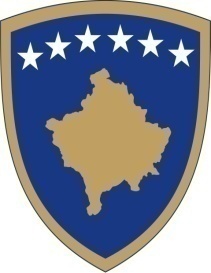 REPUBLIKA E KOSOVËSRepublika Kosovo - Republic of KosovoODA E FARMACISTËVE TË KOSOVËS
Komora Farmaceuta KosovaKosova Chamber of Pharmacists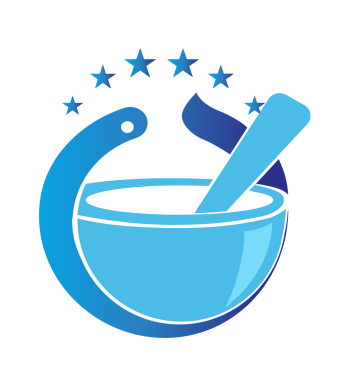 Vendi:Data:Nënshkrimi: